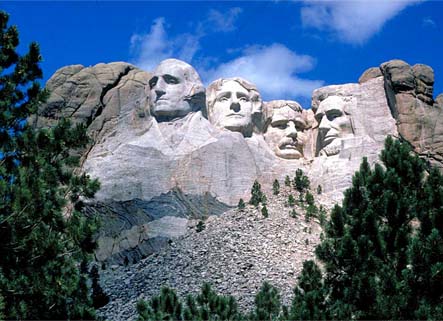 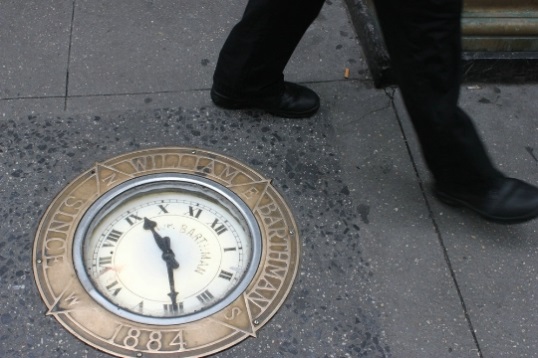 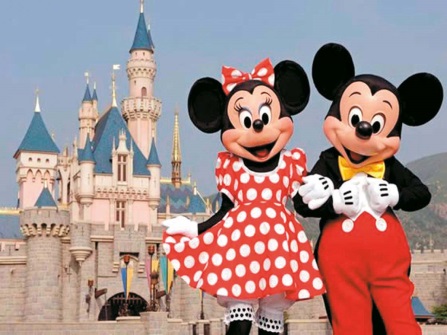 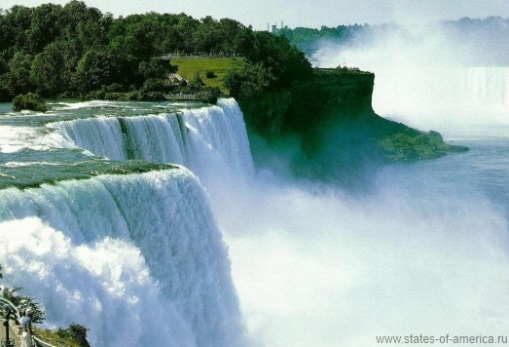 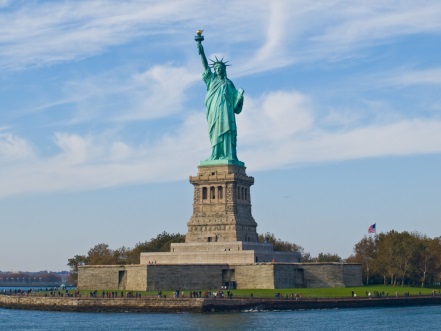 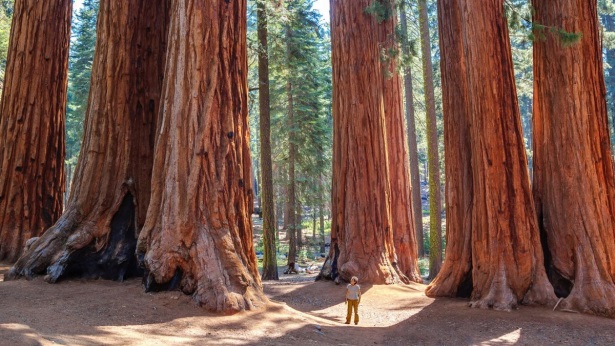 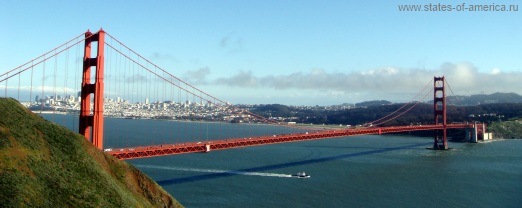 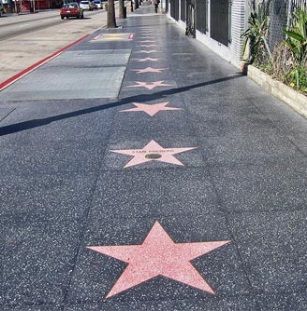 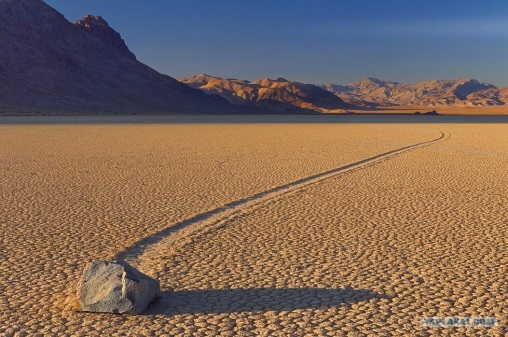 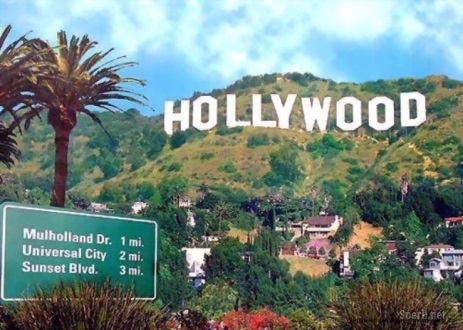 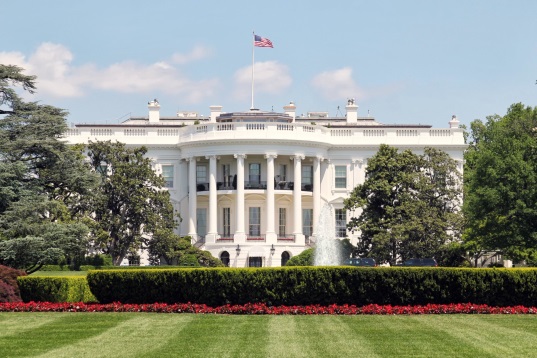 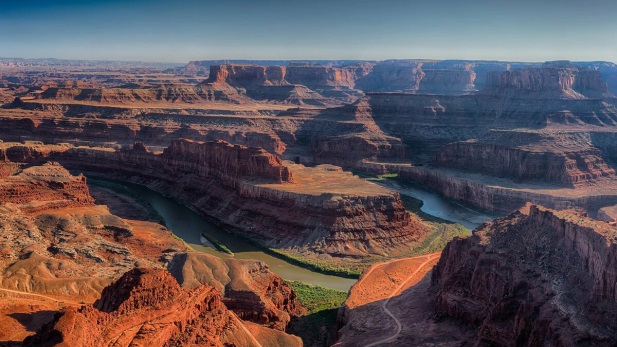 А ГолливудВ Гора Рашмор   С Белый дом   D СеквойиЕ Аллея Звезд   F Диснейлэнд   G Долина смерти   Н Гранд Каньон   I Тротуарные часы    J Статуя Свободы   K Ниагарские водопады   L Мост Золотые Ворота